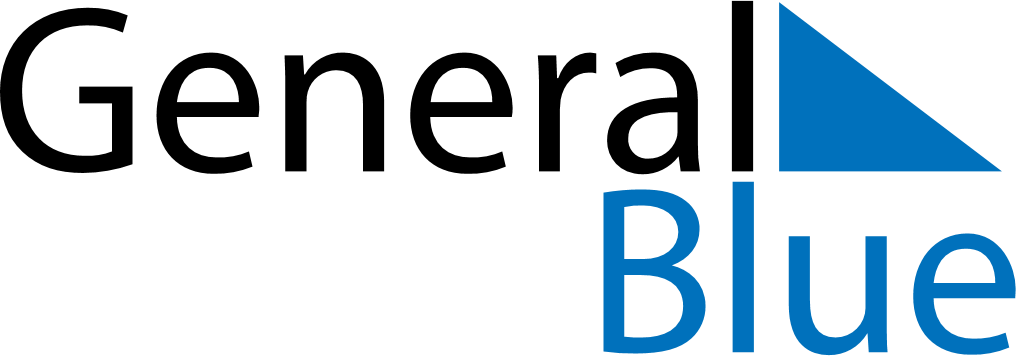 August 2021August 2021August 2021August 2021PhilippinesPhilippinesPhilippinesMondayTuesdayWednesdayThursdayFridaySaturdaySaturdaySunday123456778910111213141415Islamic New Year1617181920212122Ninoy Aquino DayNinoy Aquino Day23242526272828293031National Heroes’ Day